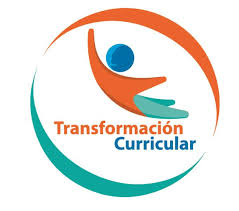 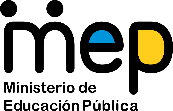 Guía de trabajo autónomo (plantilla)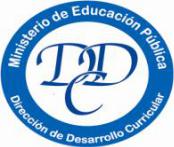 El trabajo autónomo es la capacidad de realizar tareas por nosotros mismos, sin necesidad de que nuestros/as docentes estén presentes. 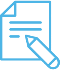 Me preparo para hacer la guía Pautas que debo verificar antes de iniciar mi trabajo.Voy a recordar lo aprendido en clase. 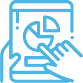 Pongo en práctica lo aprendido en clase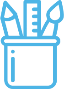 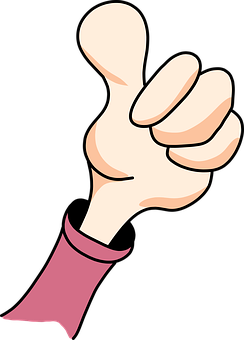 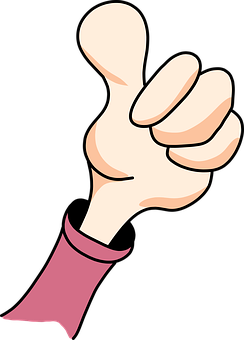 AutoevaluaciónCentro Educativo: Educador/a: Nivel: séptimo añoAsignatura: EspañolMateriales o recursos que voy a necesitar Libros, Internet, bolígrafo, cuaderno, revistas, periódicos, lápices y marcadores de colores, hojas o cartulinas y computadora (según las posibilidades de la familia).Condiciones que debe tener el lugar donde voy a trabajar Espacio cómodo, según la preferencia de cada estudiante y las posibilidades en el hogar.Tiempo en que se espera que realice la guía Cinco horas, distribuidas en cinco momentos distintos.Indicaciones El trabajo que se propone está orientado a la definición de pautas  acordes con la norma lingüística, que son pertinentes para la comunicación oral y escrita. 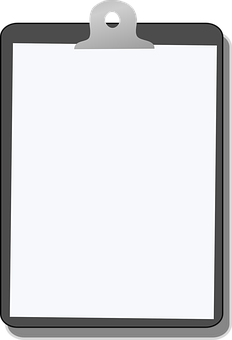 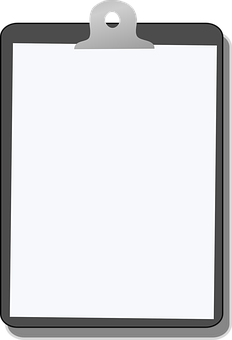 Actividad Preguntas para reflexionar y responder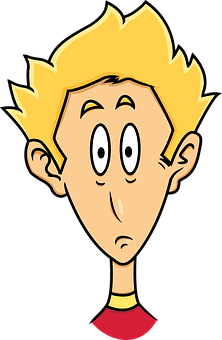 Indicaciones 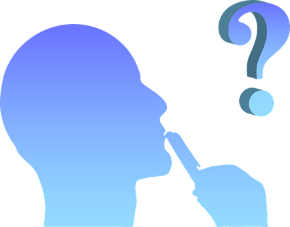 Elabore las fichas que considere necesarias. Cada ficha debe contener: en un lado, el número y el título o tópico, la pauta, las definiciones, las explicaciones o los comentarios, y los ejemplos; en el revés, el párrafo o el texto (cuando se solicita).Una vez terminadas las fichas, construya un fichero para colocarlas. Tome en cuenta que este le servirá en el futuro, tanto en el aula como en la casa. Lo recomendable es que se pueda llevar consigo, fácilmente. Si es posible, resulta muy conveniente hacer las fichas en digital y guardarlas en una carpeta; de lo contrario, realícelas en forma impresa. Algunas ideas para el fichero impreso: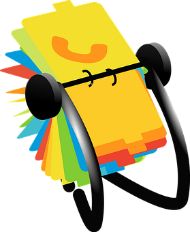 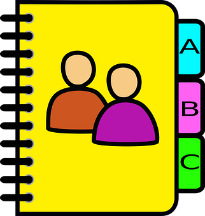 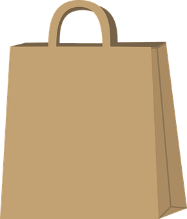 Indicaciones o preguntas para auto regularse y evaluarseReviso las acciones realizadas durante la construcción del trabajo.Marco una X encima de cada símbolo al responder las siguientes preguntas Reviso las acciones realizadas durante la construcción del trabajo.Marco una X encima de cada símbolo al responder las siguientes preguntas ¿Leí las indicaciones con detenimiento?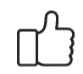 ¿Me devolví a leer las indicaciones cuando no comprendí qué hacer?¿Leí mi trabajo para saber si es comprensible lo escrito o realizado?¿Revisé mi trabajo para asegurarme si todo lo solicitado fue realizado?¿Me siento satisfecho con el trabajo que realicé?Explico ¿cuál fue la parte favorito del trabajo?¿Qué puedo mejorar, la próxima vez que realice la guía de trabajo autónomo?Explico ¿cuál fue la parte favorito del trabajo?¿Qué puedo mejorar, la próxima vez que realice la guía de trabajo autónomo?